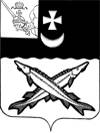 АДМИНИСТРАЦИЯ БЕЛОЗЕРСКОГО  МУНИЦИПАЛЬНОГО РАЙОНА  ВОЛОГОДСКОЙ  ОБЛАСТИП О С Т А Н О В Л Е Н И ЕОт 21.02.2022  № 47Об утверждении перечня объектов, подлежащих региональному государственному экологическому контролю (надзору) и отнесённых к определённой категории риска на территории Белозерского муниципального районаВ соответствии с Федеральным законом от 31.07.2020 № 248-ФЗ "О государственном контроле (надзоре) и муниципальном контроле в Российской Федерации", постановлением Правительства Вологодской области от 08.11.2021 года №1269 «Об утверждении Положения о региональном государственном экологическом контроле (надзоре)» ПОСТАНОВЛЯЮ:1. Утвердить перечень объектов, подлежащих региональному государственному экологическому контролю (надзору) и отнесённых к определённой категории риска на территории Белозерского муниципального района.	2. Настоящее постановление подлежит опубликованию в районной газете «Белозерье» и размещению на сайте Белозерского муниципального района в информационно-телекоммуникационной сети «Интернет».Руководитель администрации района                                           Д.А. СоловьевПриложение  1 к постановлению  администрации  района  от 21.02.2022  № 47Перечень объектов, подлежащих                                                                                                                                                                  региональному государственному экологическому контролю (надзору) и отнесённых к определённой категории риска на территории Белозерского муниципального района№ п/пНаименование
эксплуатирующей организацииИНННаименование объектаКод объекта НВОСМестонахождение объектаОКТМОРеквизиты решения о присвоении объекту государственного контроля (надзора) категории риска, указание на категориюСведения о критериях, на основании которых было принято решение об отнесении объекта государственного контроля (надзора) к определенной категории рискаКатегория рискаКатегория 
объекта НВОССуммарный выброс, т/годСуммарный сброс, т/годДата актуализации сведенийВодоохранная зонаСуммарный сброс, м3/год123456789101112131415161Автономная некоммерческая организация "Редакционно-издательский комплекс "Белозерье"3503010970редакция газеты19-0235-000028-Пг. Белозерск, Дзержинского, 4719610101умеренный риск33,80854188Нет2ОБЩЕСТВО С ОГРАНИЧЕННОЙ ОТВЕТСТВЕННОСТЬЮ "БЕЛОЗЕРСКИЙ ПЕКАРЬ"3503006029Здание хлебокомбината19-0235-001153-П161200, Вологодская обл., г. Белозерск, ул. Советский пр-кт, д.1619610101низкий риск41,663197002020-01-15Нет3Общество с ограниченной ответственностью "ЭНТИКОМ-ИНВЕСТ"3528080289АЗС №2919-0235-001434-ПВологодская обл., г. Белозерск, ул. Красноармейская, 68А19610101умеренный риск31,44389060Нет4ООО "Еврогаз"3525381680Пункт газонаполнительный г.Белозерск19-0235-001338-ПВологодская область, г. Белозерск, 2 км автодороги Белозерск-Глушково19610101умеренный риск30,170615002018-12-27Нет5ОБЩЕСТВО С ОГРАНИЧЕННОЙ ОТВЕТСТВЕННОСТЬЮ "ВЕЛЕС"3503005748ООО "Велес" (Котельная)19-0235-001686-П161200 РФ, Вологодская обл., Белозерский р-н, г. Белозерск, ул. Дзержинского, д. 18а19610101умеренный риск324,031476002020-06-02Нет6ОБЩЕСТВО С ОГРАНИЧЕННОЙ ОТВЕТСТВЕННОСТЬЮ "ЗВЕЗДА"3503003973Котельная "Городской бани"19-0235-002129-Т161200, Вологодская обл, Белозерский р-н, г Белозерск, ул. Ленина 6А19610101умеренный риск38,03512918Нет7ОБЩЕСТВО С ОГРАНИЧЕННОЙ ОТВЕТСТВЕННОСТЬЮ "ЗВЕЗДА"3503003973Котельная "Маэковского детского сада"19-0235-002188-ТРФ, Вологодская обл., Белозерский район, с. Маэкса, ул Труда, д. 419610101умеренный риск31,85012704Нет8ОБЩЕСТВО С ОГРАНИЧЕННОЙ ОТВЕТСТВЕННОСТЬЮ "ОСЕНЬ"3503011290Котельная "ПМК"19-0235-002178-ТВологодская обл, г Белозерск, Советский пер, д 3А19610101низкий риск44,508250802021-04-20Нет9ОБЩЕСТВО С ОГРАНИЧЕННОЙ ОТВЕТСТВЕННОСТЬЮ "ОСЕНЬ"3503011290Котельная "ДРСУ"19-0235-002187-ТВологодская обл, г Белозерск, ул Красноармейская, д 6719610101низкий риск44,432883302021-04-20Нет10Белозерское Городское Потребительское Общество3503000186Магазин № 619-0235-002273-Пг. Белозерск, ул. Ленина, д. 49А19610101умеренный риск30,21781910Нет11Белозерское Городское Потребительское Общество3503000186Магазин № 1019-0235-002271-Пг. Белозерск, ул. Красноармейская, д. 1719610101умеренный риск30,47861621Нет12Белозерское Городское Потребительское Общество3503000186Магазин "Галантерея" "Одежда"19-0235-002274-Пг. Белозерск, Советский проспект, д. 6819610101умеренный риск30,21781910Нет13Белозерское Городское Потребительское Общество3503000186Магазин "Мебель"19-0235-002272-Пг. Белозерск, ул. Дзержинского, д. 2219610101умеренный риск30,31732214Нет14Белозерское Городское Потребительское Общество3503000186Магазин "Хозтовары"19-0235-002270-Пг. Белозерск, ул. Дзержинского, д. 2419610101умеренный риск30,21781910Нет15Индивидуальный предприниматель Агашичев Алексей Сергеевич352523288179АЗС Белозерск19-0235-002470-ПВологодская область, Белозерский район,  г.Белозерск, 2-ой км автодороги Белозерск-Глушково19610101умеренный риск30,05167020Нет16Муниципальное учреждение культуры "Центр ремесел и туризма"3503003437Центр ремесел и туризма19-0235-002520-ПВологодская область, г. Белозерск, Советский проспект, д. 7219610101умеренный риск32,13080790Нет17БЮДЖЕТНОЕ ПРОФЕССИОНАЛЬНОЕ ОБРАЗОВАТЕЛЬНОЕ УЧРЕЖДЕНИЕ ВОЛОГОДСКОЙ ОБЛАСТИ "БЕЛОЗЕРСКИЙ ИНДУСТРИАЛЬНО-ПЕДАГОГИЧЕСКИЙ КОЛЛЕДЖ ИМ. А.А. ЖЕЛОБОВСКОГО"3503001493БПОУ ВО "Белозерский индустриально-педагогический колледж им. А.А. Желобовского"19-0235-002667-ПВологодская обл, г Белозерск, ул Советский вал, д 12, Вологодская обл, г. Белозерск, ул. Советский Вал, д. 11 Б, Вологодская обл, г. Белозерск, ул. Дмитриева, д. 10, Вологодская обл, г. Белозерск,  Полигон № 2.19610101низкий риск468,74062280Нет18Общество с ограниченной ответственностью "Антушевское"3503004110Котельная19-0235-001514-ПВологодская обл, Белозерский р-н, село Антушево, д 104А19610404низкий риск45,066824862021-04-20Нет19ОБЩЕСТВО С ОГРАНИЧЕННОЙ ОТВЕТСТВЕННОСТЬЮ "ЗВЕЗДА"3503003973Котельная "Бубровской школы"19-0235-002189-ТРФ, Вологодская обл. Белозерский район, село Артюшино, д. 4419610408умеренный риск32,32014157Нет